KENT COUNTY COUNCIL EQUALITY IMPACT ASSESSMENTDirectorate:Children, Young People and EducationName of policy, procedure, project or serviceThe Judd School, Brook Street, Tonbridge, Kent, TN9 2PNWhat is being assessed?Proposal to:establish a Specialist Resource Provision (SRP) within the Judd School for students with an Education, Health and Care Plan (EHCP) for autistic spectrum disorders (ASD).Responsible Owner/ Senior OfficerJared Nehra, Area Education Officer for West KentDate of Initial Screening01 February 2018V1.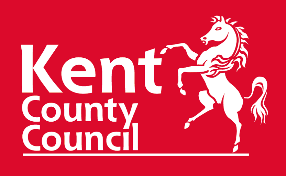 Screening GridPart 1: INITIAL SCREENING Proportionality - Based on the answers in the above screening grid what weighting would you ascribe to this function – LOWContextKCC want to build upon the existing provision of the school by establishing a Specialist Resource Provision (SRP) within the school for students with an Education, Health and Care Plan (EHCP) for autistic spectrum disorders (ASD). KCC as the Local Authority has a statutory duty to ensure sufficient school places are available. The County Council’s Commissioning Plan for Education Provision in Kent 2018-22 is a five-year rolling plan, which is updated annually. It sets out our future plans as Strategic Commissioner of Education Provision across all types and phases of education in Kent. A copy of the plan can be viewed from this link:http://www.kent.gov.uk/__data/assets/pdf_file/0003/66990/Kent-Commissioning-Plan-for-Education-Provision-2018-22.pdfThis proposal will also help to secure our ambition “to ensure that Kent’s young people have access to the education, work and skills opportunities necessary to support Kent business to grow and be increasingly competitive in the national and international economy” as set out in ‘Increasing Opportunities, Improving Outcomes: Kent County Council’s Strategic Statement (2015-2020).    A copy of the document can be viewed from this link:  http://www.kent.gov.uk/about-the-council/strategies-and-policies/corporate-policies/increasing-opportunities-improving-outcomes  Aims and ObjectivesThe project will provide:Additional SEN Selective Secondary aged places - expanding incrementally from September 2019 to September 2025.  Background documents are:Kent’s Commissioning Plan for Education Provision 2018-22Increasing Opportunities, Improving Outcomes: Kent County Council’s Strategic Statement (2015-2020) Policy FrameworkBeneficiariesPupils within the locality The Local AuthorityThe Judd SchoolConsultation and dataThe Judd School:1.3% of the children are eligible for free school meals, which is below the Kent and National averages of 12.2% and 14.7% respectively.The proportion of pupils who have special educational needs or disability is below the Kent and national averages.The majority of the pupils speak English as their first language; however, the school has 9.5% of pupils with English as an additional language (EAL).Information from Autumn 2017 Schools’ Census and January 2017 SEN Census:* All schools figure** Figure supressed as fewer than 5 pupilsLanguage Data - KCC Management Information (MI) Autumn 2017:* 38 languages are spoken by 5 of fewer students.Pupils on Roll at The Judd School KCC MI Autumn 2017:The CommunityFor more detail on the community visit: http://www.kent.gov.uk/about-the-council/information-and-data/Facts-and-figures-about-Kent/area-profilesProposed ConsultationLocal knowledge and discussions with the education community.A public consultation on the proposed relocation and expansion of The Judd School will take place from 28 February 2018 to 28 March 2018 (midnight).A consultation ‘drop-in’ information session has been arranged at the school on 14 March 2018Potential ImpactAdverse Impact:No adverse impacts have been identified at this stage; however, the consultations will provide the opportunity for the Local Authority to test out these assumptions.Positive Impact:Some positive impacts identified are:The SRP facilities will have a positive impact on students and staff through the improvement of the learning environment. More families able to access school placesSchool places available to children with and without faith based backgrounds.JUDGEMENTOption 1 – Screening Sufficient                     YES/NOJustification: Option 2 – Internal Action Required              YES/NOFollowing this initial screening our judgement is that the statutory Public Consultation that will be undertaken will highlight any unknown issues and if necessary, will initiate a further EIAOption 3 – Full Impact Assessment               YES/NOEquality and Diversity Team Comments Sign OffI have noted the content of the equality impact assessment and agree the actions to mitigate the adverse impact(s) that have been identified.Senior Officer Signed:							Name:  Jared NehraJob Title:	Area Education Officer (West Kent)	Date:  09 February 2018DMT MemberSigned:							Name:  Keith AbbottJob Title:	Director – Education Planning		Date:  09 February 2018		and Access	         Equality Impact Assessment Action Plan										 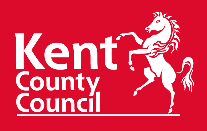 CharacteristicCould this policy, procedure, project or service affect this group less favourably than others in Kent?YES/NOIf yes how?Assessment of potential impactHIGH/MEDIUMLOW/NONEUNKNOWNAssessment of potential impactHIGH/MEDIUMLOW/NONEUNKNOWNProvide details:a) Is internal action required? If yes what?b) Is further assessment required? If yes, why?Could this policy, procedure, project or service promote equal opportunities for this group?YES/NO - Explain how good practice can promote equal opportunities  CharacteristicCould this policy, procedure, project or service affect this group less favourably than others in Kent?YES/NOIf yes how?PositiveNegativeAgeNoHighNoneYes.  Positive: as the additional places will mean that more families and children will benefit from additional SEN ASD school places that are needed to meet demand.  DisabilityNo – The new provision will be compliant with the Equality Act 2010.MediumNoneYes. The facilities offered will meet the latest requirements for accessibility. Gender N/ALowNoneN/AThe school is for boys aged between 11 and 18 years.Gender identityN/AN/AN/AN/AN/ARaceNoN/ANoneN/A  Religion or beliefNo. The school will welcome children of faith or no faith.LowNoneN/AYes. The school curriculum covers all religions.Sexual orientationN/AN/AN/AN/AN/APregnancy and maternityN/AN/AN/AN/AN/AMarriage and Civil PartnershipsN/AN/AN/AN/AN/ALowMediumHighLow relevance or Insufficient information/evidence to make a judgement. Medium relevance or Insufficient information/evidence to make a Judgement. High relevance to equality, /likely to have adverse impact on protected groups SchoolNos.School%Kent%National%Eligible for Free School Meals151.312.214.7SEN with EHCPs****3.0*2.8*SEN without  EHCPs3539.311.6Pupils with EAL1099.511.720.6Ofsted outcomeOutstanding (May 2015)Outstanding (May 2015)Outstanding (May 2015)Outstanding (May 2015)Total Roll Autumn 2017ChineseEnglishFrenchHindiRussianTamilOther*1149710408146965 Year 15 19+Year 14 18+Year 13 17+Year 12 16+Year 11 15+Year 10 14+Year 9 13+Year 8 12+Year 7 11+Total Statutory RollTotal Year R+ RollTotal Roll0515817215815715415718881411491149Protected CharacteristicIssues identifiedAction to be takenExpected outcomesOwnerTimescaleCost implications